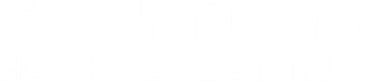 PHO Cervical Screening 
Status ReportSpecification for Report UsersThe NCSP Cervical Screening Status Report is provided monthly to Primary Health Organisations (PHOs). The intended use of this report is to support invitation and recall of eligible participants and effective participant support and follow-up.The data in this report is supplied under section 112J(3) of the Health Act 1956. S112J(3) which permits register information to be disclosed by a person authorised by the NCSP Manager, to other persons authorised by the NCSP Manager or engaged by Te Whatu Ora, for the purpose of enabling results from a screening test or a diagnostic test to be followed up, or for the purpose of enabling notices to be sent to enrolled women and people with a cervix. This includes disclosure to persons like health practitioners who provide cervical screening services and are entitled to access data from the NCSP-Register.The data must not be used for analysis and reporting outside of these purposes. If recipients wish to use this data for other purposes, they must submit an application to the NCSP Manager and the National Kaitiaki Group (NKG) – you can read more about the NKG and how to apply here: National Kaitiaki Group – Te Whatu Ora - Health New ZealandEach PHO will receive a monthly report containing participants who are on the NCSP-Register and enrolled with that PHO at the time the report was run. The report will continue to be supplied in Microsoft Excel (.xlsx) format and delivered by the existing sFTP (secure File Transfer Protocol) channel on the 20th of each month - or thereafter on the closest business day.Please promptly and securely dispose of all copies of this NCSP Cervical Screening Status Report as soon as you have used it for the specific purposes authorised by s112J(3) of the Health Act 1956. Please contact your Regional Register Coordinator to update any NCSP participant information that you see needs to be updated. The filename convention for the PHO cervical screening status report is:PHO_Cervical_Screening_Status_Report_<PHO name>_<run date> (Where run date format yyyyMondd)
e.g. PHO_Cervical_Screening_Status_Report_Auckland PHO Limited_2023Oct20.xlsxThe table below describes the variables in the new PHO Cervical Screening Status report. Table Showing Corresponding Values of Screening Status, Pathway Status, Next Expected Event and Programme StatusVariableDescriptionFormat or Field valuesPHO_IDPHO HPI ORG ID from the National Enrolment Service collection - this is the PHO ID with whom the NCSP participants displayed on each respective report are enrolled.e.g. G05487-GPRACTICE_HPI_ORG_IDHPI Organisation ID with whom the participant is enrolled - same as the PRACTICE_ID field on the previous data match reportHPI Organisations each have an identifier in the format GXXNNN-C where X is alphanumeric, N is numeric and C is a check characterExample format - G0E708-HPRACTICE_NAMEName of the practice with whom the participant is enrolledName of practicePRACTICE_HPI_FACILITY_IDHPI Facility ID with whom the participant is enrolled. Note: may not be available in first reportHPI Facilities each have an identifier in the format FXXNNN-C where X is alphanumeric, N is numeric and C is a check characterExample format - FZZ999-BPRIORITISED_ETHNICITY_CODEPRIORITISED_ETHNICITY_DESCThese  two variables correspond to the Prioritised Ethnicity table as per guidance available from the Te Whatu Ora website: Common code tables – Te Whatu Ora - Health New ZealandFor details on how prioritised ethnicity is calculated, please see section 5.5.2 of the HISO 10001:2017 Ethnicity Data Protocols available here: Identity standards – Te Whatu Ora - Health New ZealandNHI_ETHNICITYParticipant’s ethnicity on the NCSP-Register (from NHI) - up to six can be recorded in NHI, two-digit ethnicity code (Level 2) - e.g. 36 FijianWhere a participant has more than one ethnicity recorded on the NHI, they will be concatenated in a comma-separated string - e.g. 10,11,12,21,30,31NHI_NUMBERNHI number on NCSP-Register (from NHI)FIRST_NAMEFirst name on NCSP-Register (from NHI)LAST_NAMELast name on NCSP-Register (from NHI)BIRTH_DATEDate of birth on NCSP-Register (from NHI)dd/mm/yyyyQUINTILEThe 10 groups from the Deprivation Index (from NHI) mapped to five groups:1, 2 = 13, 4 = 25, 6 = 37, 8 = 49, 10 = 50 = BLANKWhere group 1 represents the areas with the least deprived scores, and group 5 the areas with the most deprived scores.Note: BLANK is due to where deprivation index is 0 in the NHI data; 0 is used when the population isn’t large enough to be statistically reliable.1, 2, 3, 4, 5BLANK DECEASED_
DISCREPANCY_NCSP-R_NHIThis is where there is discrepancy of deceased status between NCSP-Register data and NHI data - where the NCSP-Register has flagged the participant as deceased but the NHI has not, therefore this participant may or may not be deceased.These discrepancies will be worked through by the Register Central Team, however until all are resolved they may appear on the report.Advice to health practitioners - where field = Y, please check the status of this person on your records before making contact.Y - deceased in NCSP-R not in NHIIN_RESEARCH_STUDYThis indicates whether the participant has taken part/is taking part in an HPV research study.Y - Swab HPV StudyY - Let’s Test for HPV Study Y - Te Ara Waiora HPV StudyY - Rangahau Hauora HPV studyNUNDER_REVIEWWhere IN_RESEARCH_STUDY= Y - <name of study> and UNDER_REVIEW = Y – Research study, this participant’s record is under medical review and, therefore, all subsequent fields are intentionally left blank until the review is completed. Please refer to the interim protocol for instructions (these will be sent separately) on how to manage participants who are / were taking part in the HPV research studies and are under review.Where Y - Clinical pathway review or Y - Cancer - this participant’s record is under review and therefore all subsequent fields are intentionally left blank until the review is completed. Y - Clinical pathway reviewY - Research studyY - CancerNWhere = Y THEN all subsequent fields = BLANKLAST_EVENTEligibility Notification - The participant was notified of their eligibility for screeningEligibility NotificationLAST_EVENTHPV Screening Test - The participant had an HPV screen for the first time, or as part of standard 5-year or 3-year recallHPV Screening TestLAST_EVENTHPV Test Result - The participant had an HPV test result outside of standard 5-year or 3-year recall e.g. 12-month repeat HPV after HPV Other is detectedHPV Test ResultLAST_EVENTRepeat HPV - The participant had an HPV test which was Invalid or Unsuitable for analysis and needs to be repeatedRepeat HPVLAST_EVENTCytology Test Result - The participant had a cytology test resultCytology Test Result LAST_EVENTRepeat Cytology - The participant had a cytology which was unsatisfactory and needs a repeat LBCRepeat CytologyLAST_EVENTAnnual Co-Test - The participant had a co-test (an LBC sample which was tested for both HPV and cytology) as part of annual co-testing, required because the participant has a history of a previous HPV-negative high-grade cervical or vaginal lesion, or a history of AIS where the HPV status prior to treatment is unknownAnnual Co-TestLAST_EVENTReferral to Colposcopy - The participant was referred to colposcopyReferral to ColposcopyLAST_EVENTColposcopy Visit - The participant attended colposcopyColposcopy VisitLAST_EVENTTest of Cure Co-Test - The participant had a co-test (an LBC sample which was tested for both HPV and cytology) as part of a Test of Cure after treatmentTest of Cure Co-Test LAST_EVENTBLANK - The participant has no last eventBLANKLAST_EVENT_DATEDate of the participant’s most recent eventdd/mm/yyyyLAST_TEST_RESULTHPV Not detected - no HPV detected from the specimenHPV Not detectedLAST_TEST_RESULTHPV Detected - Other - HPV Other detected from the specimenHPV Detected - OtherLAST_TEST_RESULTHPV Detected 16 - HPV 16 detected from the specimenHPV Detected 16LAST_TEST_RESULTHPV Detected 18 - HPV 18 detected from the specimenHPV Detected 18LAST_TEST_RESULTHPV Unsuitable for analysis - Where the specimen could not be analysed by the laboratory because the LBC vial or HPV Collection tube has leakedHPV Unsuitable for analysisLAST_TEST_RESULTHPV Invalid - Where the specimen was processed but no HPV test result was possible on this specimenHPV InvalidLAST_TEST_RESULTCYTO U - Where the specimen was unsatisfactory for cytology reportingCYTO ULAST_TEST_RESULTCYTO N - Where the cytology result is negativeCYTO NLAST_TEST_RESULTCYTO LG - Where the cytology result is low-gradeCYTO LGLAST_TEST_RESULTCYTO HG - Where the cytology result is high-gradeCYTO HGLAST_TEST_RESULTHISTO U - Insufficient or unsatisfactory material for diagnosisHISTO ULAST_TEST_RESULTHISTO N - Where the histology result is negativeHISTO NLAST_TEST_RESULTHISTO L - Where the histology result is low-grade HISTO LLAST_TEST_RESULTHISTO H - Where the histology result is high-grade HISTO HLAST_TEST_RESULTHISTO C - Where the histology result shows an Abnormality type (Abn type) of C (Cancer of the cervix), F (Secondary / metastatic Cancer to the cervix), E (Cancer not in the cervix). Please see the SNOMED Coding for Histology for further detailsHISTO CLAST_TEST_RESULTNote: There will be no value in this field where the last event was:LAST_TEST_RESULTEligibility NotificationConcatenating where more than one taken at the last event - for example, co-test HPV Other, CYTO LGLAST_TEST_RESULT_DATESpecimen taken date of the LAST_TEST_RESULTdd/mm/yyyyLAST_TEST_RESULT_FACILITY_NAMEName of the facility requesting the test resultLAST_TEST_RESULT_HPI_FACILITY_IDHPI Facility ID of the facility requesting the test resultNote: May be blank if ID not known on data migrated from previous NCSP Register.Example format - FZZ997-JLAST_TEST_RESULT_HPI_ORG_IDHPI Organisation ID of the organisation requesting the test resultMay not be available on the first report.Example format - GZZ999-JNEXT_EXPECTED_ EVENTEligibility Notification - The participant will be notified of their eligibility for screeningEligibility Notification NEXT_EXPECTED_ EVENTHPV Screening Test – An HPV screen as part of standard 5-year or 3-year recallHPV Screening Test NEXT_EXPECTED_ EVENTHPV Test Result - An HPV test outside of standard 5-year or 3-year recall - e.g. 12-month repeat HPV after HPV Other is detectedHPV Test Result NEXT_EXPECTED_ EVENTRepeat HPV – The last HPV test was Invalid or Unsuitable for analysis and needs to be repeatedRepeat HPV NEXT_EXPECTED_ EVENTCytology Test Result – A cytology testCytology Test Result NEXT_EXPECTED_ EVENTRepeat Cytology – The last cytology was unsatisfactory and the LBC needs to be repeatedRepeat Cytology NEXT_EXPECTED_ EVENTAnnual Co-Test – A co-test (HPV and cytology from an LBC sample)Annual Co-TestNEXT_EXPECTED_ EVENTReferral to Colposcopy – refer to colposcopy, no referral received as of date of reportReferral to Colposcopy NEXT_EXPECTED_ EVENTColposcopy Visit - The colposcopy referral has been accepted, visit pendingColposcopy VisitNEXT_EXPECTED_ EVENTTest of Cure Co-Test - A co-test (HPV and cytology from an LBC sample) as part of a Test of CureTest of Cure Co-TestNEXT_EXPECTED_ EVENT<BLANK> - No next expected event - e.g. if they have been unenrolled<BLANK>NEXT_EVENT_DUE_DATEDue date of participant’s next expected eventdd/mm/yyyySCREENING_STATUSPlease see table below.Note: anchor date for calculating screening status = date report runUnscreened - aged in Unscreened - over 25 Under-screenedOverdue for primary screenDue for primary screenNot yet due for primary screenRequire follow-upUnder specialistNo active screeningWithdrawnPATHWAY_STATUSPathway status provides the reason or context behind the Next Expected Event. The Next Expected Event may be overdue, due, or sometime in the future.PATHWAY_STATUSUnregistered - A Cervical test result has been received for a person who is not part of the target population e.g. out of the screening age rangeUnregistered PATHWAY_STATUSRegistered - This person is in the target population for the NCSP, but has not yet received communications (from the NCSP-Register)Registered PATHWAY_STATUSNotified - This person has been notified (by the NCSP register) that they are part of the target population to participate in cervical screeningNotified PATHWAY_STATUSCytology Recall - Cytology is required as the next step for this participant based on the result of the HPV screening test - e.g. as follow-up after HPV Other detected on a swabCytology RecallPATHWAY_STATUS1st Repeat HPV Recall - This participant is currently in a 12-month recall period and will be recalled for first repeat HPV at the end of 12 months1st Repeat Cytology Recall PATHWAY_STATUS1st Repeat Cytology Recall - Cytology is required as the next step for this participant based on the result of 1st Repeat (12 month) HPV recall - e.g. as follow-up after HPV Other detected on a swab1st Repeat HPV RecallPATHWAY_STATUSAnnual Co-Test Recall - This participant requires annual co-test screening with HPV and cytology because of the history of a previous HPV-negative high-grade cervical or vaginal lesion, or a history of AIS where the HPV status prior to treatment is unknownAnnual Co-Test RecallPATHWAY_STATUS2nd Repeat HPV Recall - This participant has had their 1st repeat HPV Recall test and will be recalled for a second repeat HPV (and Cytology) at the end of 12 months.2nd Repeat HPV RecallPATHWAY_STATUSUnder Specialist Care - This participant has had a referral accepted at a specialist colposcopy clinic and has not been dischargedUnder Specialist CarePATHWAY_STATUSColposcopy Referral - This participant should be referred to colposcopy and the referral has either not been sent or not yet been accepted by the colposcopy serviceColposcopy Referral PATHWAY_STATUS1st Test of Cure - This participant requires their first negative co-test (HPV and cytology from an LBC sample) of a Test of Cure in order to move to 2nd Test of Cure status1st Test of CurePATHWAY_STATUS1st Test of Cure (Repeated) - This participant had a first Test of Cure co-test with HPV Not Detected and Low-Grade Cytology and needs to repeat their first Test of Cure1st Test of Cure (Repeated)PATHWAY_STATUS2nd Test of Cure - This participant has had a negative first co-test and requires their second negative co-test to complete the Test of Cure2nd Test of CurePATHWAY_STATUS1st Post-Colposcopy Recall - This participant requires an HPV test following their normal colposcopy1st Post-Colposcopy RecallPATHWAY_STATUS1st Post-Colposcopy Cytology Recall - Cytology is required as the next step for this participant based on the result of their 1st Post-Colposcopy RecallPATHWAY_STATUS2nd Post-Colposcopy Recall - This participant requires a further HPV test following their normal colposcopy and 1st Post-Colposcopy Recall test / sPATHWAY_STATUSWithdrawn (Pending) - This participant has indicated they wish to withdraw from the NCSP, and they are currently within the grace period prior to withdrawalWithdrawn (Pending) PATHWAY_STATUSWithdrawn - This Person has been withdrawn from the NCSP and all screening data has been deletedWithdrawnPATHWAY_STATUS5 Year Recall - This participant is currently in a 5-year recall period and will be recalled for regular interval screening at the end of the five years5 Year RecallPATHWAY_STATUS3 Year Recall - This participant is currently in a 3-year recall period and will be recalled for regular interval screening at the end of the three years (e.g. if immune deficient)3 Year RecallPATHWAY_STATUSUnenrolled - This Person has been unenrolled from the NCSP and an unenrolment reason will be provided (meaning they are not currently having screening)UnenrolledPATHWAY_STATUSUnder Gynae-Oncology - This participant has been referred on to Gynae-OncologyNote: if Unregistered AND <20 the NCSP-Register does not track or notifyUnder Gynae-OncologyIMMUNE_DEFICIENTY if a participant is immune deficient.As per Clinical Practice Guidelines, participants who are immune deficient are on 3-year recall.Y, NNO_ACTIVE_SCREENINGY where a participant does not need to be contacted for screening or follow-up.Y, NNO_ACTIVE_SCREENING_REASONIneligible - participant does not meet the eligibility rules for screening - e.g. five years oldIneligible NO_ACTIVE_SCREENING_REASONDeceased - participant is recorded as deceased in the NHIDeceasedNO_ACTIVE_SCREENING_REASONOver 70 - participant is over 70 years old AND has met the criteria to exit screeningOver 70NO_ACTIVE_SCREENING_REASONTotal Hysterectomy - participant has had a total hysterectomyTotal HysterectomyNO_ACTIVE_SCREENING_REASONNo more Screening Acknowledgement - participant has requested to have no further screening, even though potentially still eligible for screeningNo more Screening AcknowledgementNO_ACTIVE_SCREENING_REASONCancer (cervical or vaginal) - participant has been diagnosed with cervical or vaginal cancerCancer (cervical or vaginal)NO_ACTIVE_SCREENING_REASONOverseas - participant is overseasOverseasNO_ACTIVE_SCREENING_REASONUnwell - participant is too unwell for screeningUnwellNO_ACTIVE_SCREENING_REASONNo Tracking as per NCSP-R - participant is not being tracked in the NCSP-Register - e.g. if withdrawn from NCSP-RegisterNo Tracking as per NCSP-RNO_ACTIVE_SCREENING_REASONSpecialist Recommends No Further Screening - a specialist has advised that the participant should have no further screeningSpecialist Recommends No Further ScreeningNCSP_PROGRAMME_STATUSRegistered - This person is part of the target population (eligible) for the NCSP, but a test result has not been received for themRegisteredNCSP_PROGRAMME_STATUSEnrolled - A test result has been received for the person and, therefore, they are enrolled in the National Cervical Screening Programme as per section 112E of the Health Act 1956EnrolledNCSP_PROGRAMME_STATUSWithdrawn - A Person has Withdrawn from the Programme and completed the formal Withdrawal processWithdrawnNCSP_PROGRAMME_STATUSUnenrolled - A Person is no longer Enrolled in the Programme but has not formally Withdrawn (i.e. no active screening)UnenrolledWITHDRAWN_DATEThe date at which the participant’s withdrawal request is received by the NCSP-Register.A participant may choose to withdraw from the programme at any time - this means they no longer wish to take part in the National Cervical Screening Programme and that any screening history information held on the NCSP-Register will be deleted. They can choose to return to the programme at which point the NCSP-Register will retain their screening information, but it will not restore their screening history from prior to their withdrawn date.A participant who has withdrawn may continue cervical screening with their health provider.Further information can be found here: https://www.timetoscreen.nz/assets/Uploads/Request-to-withdraw- from-the-NCSP-form.pdfdd/mm/yyyyDECLINED_NCSP_REGISTER_COMMSA participant has requested not to receive any communications via any channels from the NCSP-Register.Note: this does not include communications directly from their health provider. Should a participant wish to receive no further communications about cervical screening from their health provider, they will need to advise their health provider directly.Y, NScreening status definitionsNote: anchor date = date report runPathway status as it corresponds to screening statusNext Expected EventNext Expected EventProgramme status as it corresponds to screening statusUNSCREENED - AGED INNewly eligible for screening - aged inWhere age is equal to 25UNSCREENED - OVER 25Never been screened and age is greater than 25includes participants who have screened outside New Zealand but are new to the NCSP-RegisterRegisteredN/AN/ARegisteredEnrolled – only where last test result was BLANK OR CYTO U, HISTO U, HPV TEST UNSUITABLE, HPV TEST INVALIDUNDERSCREENEDIf last screen was before 12 September 2023Where date of last screen was 5+ years ago date of last screen >5 years agoFor participants who are immune deficient - where date of last screen was 3+ years agodate of last screen > 3 years agoIf last screen was on or after 12 September 2023 Where date of last screen was 7+ years agodate of last screen > 7 years agoFor participants who are immune deficient - where date of last screen was 5+ years agodate of last screen > 5 years ago5-year recall3-year recallHPV Screening Test – An HPV screen as part of standard 5-year or 3-year recallHPV Screening Test – An HPV screen as part of standard 5-year or 3-year recallEnrolledOVERDUE FOR PRIMARY SCREENIf last screen was before 12 September 2023Where date of last screen was between 3.5 and 5 years ago3.5 years<= date of last screen <5 yearsFor participants who are immune deficient - where date of last screen was between 1.5 and 3 years ago 1.5 years <= date of last screen <3 years If last screen was on or after 12 September 2023Where date of last screen was between 5.5 and 7 years ago5.5 years<= date of last screen <7 yearsFor participants who are immune deficient - where date of last screen was between 3.5 and 5 years ago3.5 years <= date of last screen <5 yearsDUE FOR PRIMARY SCREENIf last screen was before 12 September 2023Where date of last screen was between 3 and 3.5 years ago 3 years <= date of last screen < 3.5 yearsFor participants who are immune deficient - where date of last screen was between 1 and 1.5 years1 year <= date of last screen < 1.5 years If last screen was on or after 12 September 2023Where date of last screen was between 5.5 and 5 years ago 5 years <= date of last screen < 5.5 yearsFor participants who are immune deficient - where date of last screen was between 3 and 3.5 years ago3 years <= date of last screen < 3.5 yearsNOT YET DUE FOR PRIMARY SCREENIf last screen was before 12 September 2023Where date of last screen was within 3 years Date of last screen < 3 years agoFor participants who are immune deficient - where date of last screen within 1 yearDate of last screen <1 year agoIf last screen was on or after 12 September 2023 Where date of last screen was within 5 yearsDate of last screen < 5 years agoFor participants who are immune deficient - where date of last screen within 3 yearsDate of last screen < 3 years agoAdditional note: for participants with pathway status = 5year recall AND next expected event = HPV screening testIf they were required to have a follow up test WITHIN 3 years (that being the standard follow up time for normal screening on LBC-based programme) e.g. if cytology was unsatisfactory or if the cytology was negative but it was a participant’s first screen – then the screening status derivation has been updated to take these shorter recall timeframes into account. MAY REQUIRE FOLLOW UP - this refers to participants outside of 3-year or 5-year recall, refer to next expected event and next expected event due dateN/AN/AHPV Test Result - An HPV test outside of standard 5-year or 3-year recall e.g. 12-month repeat HPV after HPV Other is detectedRepeat HPV – The last HPV test was Invalid or Unsuitable for analysis and needs to be repeated Cytology Test Result – A cytology testRepeat Cytology – The last cytology was unsatisfactory and the LBC needs to be repeated Annual Co-Test – A co-test (HPV and cytology from an LBC sample)Referral to Colposcopy – refer to colposcopy, no referral received as of date of report.  Colposcopy Visit - The colposcopy referral has been accepted, visit pendingTest of Cure Co-Test - A co-test (HPV and cytology from an LBC sample) as part of a Test of CureEnrolledMAY REQUIRE FOLLOW UP - this refers to participants outside of 3-year or 5-year recall, refer to next expected event and next expected event due dateCytology Recall1st Repeat Cytology RecallAnnual Co-Test Recall1st Repeat HPV Recall2nd Repeat HPV RecallUnder Specialist CareColposcopy Referral1st Test of Cure1st Test of Cure (Repeated)2nd Test of Cure1st Post-Colposcopy Recall1st Post-Colposcopy Cytology Recall2nd Post-Colposcopy RecallColposcopy ReferralUnder Gynae-Oncology EnrolledUNDER SPECIALISTUnder Specialist CareUnder Gynae-OncologyColposcopy Visit - The colposcopy referral has been accepted, visit pending
BLANK (incl. NEE due date)Colposcopy Visit - The colposcopy referral has been accepted, visit pending
BLANK (incl. NEE due date)NO ACTIVE SCREENINGUnenrolledUnenrolledWITHDRAWNWithdrawnWithdrawn (Pending)Withdrawn